Textbausteine für den PfarrbriefPodcast „Lebensfragen“ mit Bischof Peter Kohlgraf und Journalistin Anja SchneiderSeit fast einem Jahr gibt es im Bistum Mainz den Podcast „Lebensfragen“. Immer zur Monatsmitte sprechen Bischof Peter Kohlgraf und die Journalistin Anja Schneider über Fragen, die Menschen bewegen. In jeder Folge ist ein Gesprächsgast eingeladen: Menschen aus Kultur und Wissenschaft, Politik, Medien und Kirche, die erzählen, was sie antreibt und was ihnen wichtig ist. Mit ihnen werden auch kritische Fragen besprochen, die Christinnen und Christen aktuell bewegen.Zu hören ist der Podcast unter: bistummainz.de/lebensfragen, bei Spotify, Apple Podcasts und überall sonst, wo es Podcasts gibt.Dort sind auch alle bisherigen Folgen abrufbar, z.T. mit prominenten Gesprächsgästen: „Auf der Suche nach dem treffenden Wort“ (mit Dörte Hansen), „Vom Sterben für das Leben lernen“ (mit Elke Büdenbender und Eckard Nagel), „Wie sich Glaube verändert“ (mit Margot Käßmann) und „Wege zu mehr Glaubwürdigkeit“ (mit Ingo Zamperoni) u.a.Der Pastorale Weg im Bistum Mainz ist Thema einer eigenen Folge mit dem Titel „Veränderung – wie geht das christlich?“. Gesprächsgast ist der Transformationsberater Detlev Trapp, der mit seiner Firma cid-Partners diesen Prozess im Bistum Mainz begleitet. 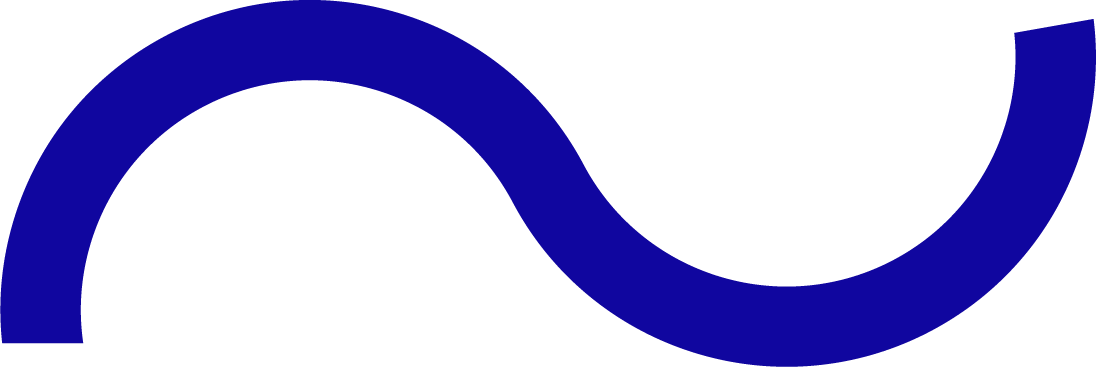 